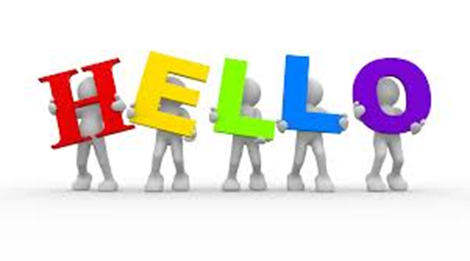 My name is ______________________________ and I am _______ years old.  My birthday is _________________  ______.			               (month)              (date)Here is my picture.  Can you send me yours?		                                      My favorite color is _____________.                                      My favorite food is _____________.                                      When I have free time, I like to                                        ____________________________                                       ____________________________ .Please write back and tell me some things about yourself.  What’s your favorite color?  What’s your favorite thing to eat?  What do you like to do when you have free time?  I’m really looking forward to getting your letter!  Please write soon~(signature)  ___________________________________